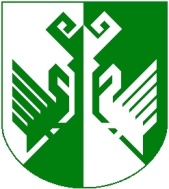 от 29 августа 2023 года № 598О системе управления муниципальными программами Сернурского муниципального районаВ целях управления реализацией муниципальных программ на территории Сернурского муниципального района, в соответствии с постановлением Правительства Российской Федерации от 26 мая 2021 г. № 786 «О системе управления государственными программами РФ», постановлением Правительства Республики Марий Эл от 21 июня 2023 г. № 277 «О системе управления государственными программами Республики Марий Эл», администрация Сернурского муниципального района  постановляет:1. Утвердить прилагаемое Положение о системе управления муниципальными программами Сернурского муниципального района.2. Установить, что реализация муниципальных программ Сернурского муниципального района начиная с 2024 года осуществляется в соответствии с Положением, утвержденным пунктом 1 настоящего постановления.3. Отделам администрации Сернурского муниципального и иным главным распорядителям средств местного бюджета Сернурского муниципального района Республики Марий Эл, являющимся ответственными исполнителями муниципальных программ:в течение 2023 года обеспечить разработку муниципальных программ Сернурского муниципального района в соответствии с Положением, утвержденным пунктом 1 настоящего постановления;в 2024 году обеспечить представление годовых отчетов о ходе реализации и оценке эффективности муниципальных программ Сернурского муниципального района за 2023 год в соответствии с Порядком разработки, реализации и оценки эффективности муниципальных программ Сернурского муниципального района, утвержденным постановлением администрации Сернурского муниципального района от 31 декабря 2019 года № 494 «Об утверждении Порядка разработки, реализации и оценки эффективности муниципальных программ Сернурского муниципального района».4. Отделу экономики обеспечить представление в Главе администрации Сернурского муниципального района в 2024 году сводного годового доклада о ходе реализации и оценке эффективности муниципальных программ Сернурского муниципального района за 2023 год в соответствии с Порядком разработки, реализации и оценки эффективности муниципальных программ Сернурского муниципального района, утвержденным постановлением администрации Сернурского муниципального района Республики Марий Эл от 31 декабря 2019 г. № 494 "Об утверждении Порядка разработки, реализации и оценки эффективности муниципальных программ Сернурского муниципального района".5. Внести в Порядок разработки, реализации и оценки эффективности муниципальных программ Сернурского муниципального района, утвержденный постановлением администрации Сернурского муниципального от 31 декабря 2019 г. № 494 "Об утверждении Порядка разработки, реализации и оценки эффективности муниципальных программ Сернурского муниципального района" (в ред. от 26.10.2021 г. № 492), следующие изменения:а) пункты 1 - 28 признать утратившими силу;б) приложение № 1, таблицы 1 - 9 приложения № 2 признать утратившими силу.  6. Контроль за исполнением настоящего постановления возложить на заместителя главы администрации по экономическому развитию территории Волкову Т.М.7. Настоящее постановление вступает в силу со дня его официального опубликования, за исключением пунктов 1 и 5 настоящего постановления, которые вступают в силу с 1 января 2024 г.Исп. Росляков В.И.(83633) 9-71-42СОГЛАСОВАНО:Утвержденопостановлениемадминистрации Сернурского муниципального районаот 29 августа 2023 г. № 598Положение о системе управления муниципальными программами Сернурского муниципального районаI. Общие положения1. Настоящее Положение разработано в соответствии с пунктом 7 постановления Правительства Российской Федерации от 26 мая 2021 г. № 786 "О системе управления муниципальными программами Российской Федерации" и Методическими рекомендациями по разработке и реализации государственных программ субъектов Российской Федерации и муниципальных программ, направленными Министерством экономического развития Российской Федерации и Министерством финансов Российской Федерации по согласованию с Аппаратом Правительства Российской Федерации (от 6 февраля 2023 г. № 3493-ПК/Д19и и N 26-02-06/9321) (далее - Методические рекомендации), Положением о системе управления государственными программами Республики Марий Эл, утвержденным постановлением Правительства Республики Марий Эл от 21 июня 2023 г. № 277 и устанавливает правила разработки, реализации, мониторинга и оценки эффективности муниципальных программ Сернурского муниципального района (далее – муниципальная программа).2. Муниципальная программа представляет собой документ стратегического планирования, содержащий комплекс планируемых мероприятий (результатов), взаимоувязанных по задачам, срокам осуществления, исполнителям и ресурсам, обеспечивающих достижение приоритетов социально-экономического развития Сернурского муниципального района Республики Марий Эл.3. В настоящем Положении используются следующие понятия:национальная цель - национальная цель развития Российской Федерации, определенная Указом Президента Российской Федерации от 21 июля 2020 г. № 474 "О национальных целях развития Российской Федерации на период до 2030 года";целевой показатель национальной цели - показатель, характеризующий достижение национальной цели;цель муниципальной программы - социальный, экономический или иной общественно значимый или общественно понятный эффект от реализации муниципальной программы на момент окончания ее реализации;ответственный исполнитель муниципальной программы – отдел, финансовое управление администрации Сернурского муниципального района, либо иной главный распорядитель средств местного бюджета Сернурского муниципального района, определенный администрацией Сернурского муниципального района в качестве ответственного исполнителя муниципальной программы, отвечающего в целом за формирование и реализацию муниципальной программы;соисполнитель муниципальной программы - отдел, структурное подразделение администрации Сернурского муниципального района (иной муниципальный орган, организация), представитель которого определен ответственным за разработку и реализацию структурного элемента муниципальной программы;участник муниципальной программы - отдел, структурное подразделение администрации Сернурского муниципального района (иной муниципальный орган, организация), участвующий в реализации структурного элемента муниципальной программы;структурный элемент муниципальной программы - муниципальный проект, ведомственный проект, комплекс процессных мероприятий;задача структурного элемента муниципальной программы - итог деятельности, направленный на достижение изменений в социально-экономической сфере Сернурского муниципального района;мероприятие (результат) - количественно измеримый итог деятельности, направленный на достижение показателей муниципальной программы и ее структурных элементов, сформулированный в виде завершенного действия по созданию (строительству, приобретению, оснащению, реконструкции) определенного количества материальных и нематериальных объектов, предоставлению определенного объема услуг, выполнению определенного объема работ с заданными характеристиками;объект - конечный материальный или нематериальный продукт или услуга, планируемые к приобретению и (или) получению в рамках выполнения (достижения) мероприятия (результата) структурного элемента муниципальной программы;показатель - количественно измеримый параметр, характеризующий достижение целей муниципальной программы, выполнение задач структурного элемента такой программы и отражающий социально-экономические и иные общественно значимые эффекты от реализации муниципальной программы, ее структурного элемента;прокси-показатель - дополнительный показатель муниципальной программы или ее структурного элемента, отражающий динамику основного показателя, но имеющий более частую периодичность расчета;контрольная точка - документально подтверждаемое событие, отражающее факт завершения значимых действий по выполнению (достижению) мероприятия (результата) структурного элемента муниципальной программы и (или) созданию объекта;маркировка - реализуемое в информационных системах присвоение признака связи параметров муниципальных программ и их структурных элементов между собой, а также с параметрами других документов.4. Перечень муниципальных программ устанавливается администрацией Сернурского муниципального района исходя из приоритетов социально-экономического развития Сернурского муниципального района. 5. При разработке и реализации муниципальных программ ответственными исполнителями учитываются положения следующих правовых актов:постановление Правительства Российской Федерации от 31 октября 2018 г. № 1288 "Об организации проектной деятельности в Правительстве Российской Федерации" (далее - постановление № 1288);постановление Правительства Российской Федерации от 26 мая 2021 г. № 786 "О системе управления муниципальными программами Российской Федерации";постановление Правительства Республики Марий Эл от 25 декабря 2018 г. № 487 "Об организации проектной деятельности в Республике Марий Эл";постановление Правительства Республики Марий Эл от 21 июня 2023 г. № 277 "О системе управления государственными программами в Республике Марий Эл";приказ Министерства экономического развития Российской Федерации от 17 августа 2021 г. № 500 "Об утверждении Методических рекомендаций по разработке и реализации муниципальных программ Российской Федерации" (далее - Методические рекомендации № 500);приказ Министерства экономического развития Российской Федерации от 30 ноября 2021 г. № 722 "Об утверждении Порядка заключения соглашения о реализации на территории субъекта Российской Федерации муниципальных программ субъекта Российской Федерации, направленных на достижение целей и показателей государственной программы Российской Федерации, и его типовой формы" (далее - Приказ № 722);единые методические рекомендации по подготовке и реализации национальных проектов (программ), федеральных проектов и ведомственных проектов;иные нормативные правовые акты (правовые акты) Правительства Российской Федерации, Правительства Республики Марий Эл, федеральных органов исполнительной власти, органов исполнительной власти Республики Марий Эл, органов местного самоуправления Сернурского муниципального района в сфере разработки и реализации муниципальных программ и регулирования проектной деятельности;методические указания президиума Совета при Президенте Российской Федерации по стратегическому развитию и национальным проектам, методические рекомендации, разъяснения проектного офиса Правительства Российской Федерации, методические указания Совета при Главе Республики Марий Эл по стратегическому развитию, проектной деятельности и реализации национальных проектов и программ и разъяснений регионального проектного офиса.6. Разработка и реализация муниципальных программ осуществляется исходя из следующих принципов:а) обеспечение достижения целей и приоритетов социально-экономического развития Сернурского муниципального района, установленных документами стратегического планирования;б) включение в состав муниципальной программы всех инструментов и мероприятий в соответствующих отрасли и сфере;в) обеспечение консолидации бюджетных ассигнований бюджета Сернурского муниципального района, в том числе межбюджетных трансфертов, предоставляемых из республиканского бюджета Республики Марий Эл бюджету Сернурского муниципального района, а также внебюджетных источников, направленных на реализацию государственной политики, решение вопросов местного значения в соответствующих сферах и влияющих на достижение показателей, выполнение (достижение) мероприятий (результатов), запланированных в муниципальных программах;г) синхронизация муниципальных программ с государственными программами, влияющими на достижение показателей и выполнение (достижение) мероприятий (результатов) муниципальных программ;д) учет показателей оценки эффективности деятельности администрации Сернурского муниципального района;е) выделение в структуре муниципальных программ:проектов, направленных на получение уникальных результатов в условиях временных и ресурсных ограничений и определяемых, формируемых и реализуемых в соответствии с муниципальными правовыми актами в сфере регулирования проектной деятельности, с учетом постановления № 1288;процессных мероприятий, реализуемых непрерывно либо на периодической основе;ж) закрепление должностного лица, ответственного за реализацию муниципальной программы, а также каждого структурного элемента такой программы;з) обеспечение возможности маркировки в составе муниципальной программы ее параметров, структурных элементов, соответствующих сферам реализации государственных программ, национальных проектов;и) однократность ввода данных при формировании, реализации муниципальных программ и их мониторинге;к) интеграция информационного взаимодействия и обмена данными при разработке и реализации государственных программ и муниципальных программ (комплексных программ).7. Разработка и реализация муниципальной программы осуществляется ответственным исполнителем такой программы совместно с ее соисполнителями и участниками.8. Формирование, представление, согласование и утверждение паспортов муниципальных программ, отчеты о ходе реализации муниципальных программ, осуществляется в подсистеме управления государственными программами государственной интегрированной информационной системы управления общественными финансами "Электронный бюджет" (далее - подсистема управления государственными программами) по мере ввода в эксплуатацию ее компонентов и модулей, в  форме документов, подписанных лицом, уполномоченным в установленном порядке действовать от имени ответственного исполнителя муниципальной программы.9. Ответственными исполнителями, соисполнителями и участниками муниципальных программ обеспечивается маркировка параметров муниципальных программ и их структурных элементов, в том числе относящихся:к сферам реализации государственных программ и их структурных элементов;к реализации национальных проектов.10. Объем бюджетных ассигнований на реализацию мероприятий (результатов) муниципальных программ определяется в рамках формирования проекта бюджета Сернурского муниципального района на очередной финансовый год и на плановый период и затем в соответствующей программе.11. Общественное обсуждение утверждаемой постановлением администрации Сернурского муниципального района муниципальной программы, осуществляется в обязательном порядке.12. Муниципальная программа, утвержденная постановлением администрации Сернурского муниципального района, размещается на официальном сайте ответственного исполнителя в течение 2 недель со дня утверждения.II. Требования к структуре муниципальных программ13. Муниципальная программа является системой следующих документов, разрабатываемых и утверждаемых в соответствии с настоящим Положением:а) приоритеты и цели стратегического развития Сернурского муниципального района в соответствующей сфере муниципальной программы (далее- стратегические приоритеты), в том числе с указанием связи с национальными целями и государственными программами;б) паспорт муниципальной программы;в) паспорта структурных элементов муниципальной программы, включающие в том числе планы по их реализации;г) правила предоставления межбюджетных трансфертов из бюджета Сернурского муниципального района бюджетам поселений, входящих в состав Сернурского муниципального района в рамках реализации муниципальной программы (в случае предоставления соответствующих межбюджетных трансфертов в рамках муниципальной программы (далее - правила предоставления межбюджетных трансфертов);д) правила осуществления бюджетных инвестиций;е) правила предоставления субсидий из бюджета Сернурского муниципального района, юридическим лицам в рамках реализации муниципальной программы (комплексной программы) (в случае предоставления соответствующих субсидий в рамках муниципальной программы (комплексной программы) (далее - правила предоставления субсидий юридическим лицам);ж) решения об осуществлении капитальных вложений в объекты муниципальной собственности Сернурского муниципального района в рамках реализации муниципальной программы (комплексной программы) (при необходимости);з) решения о заключении от имени Сернурского муниципального района муниципальных контрактов, предметом которых является выполнение работ (оказание услуг), длительность производственного цикла выполнения (оказания) которых превышает срок действия утвержденных лимитов бюджетных обязательств, в рамках муниципальной программы (комплексной программы) (при необходимости) (далее - решение о заключении долгосрочных муниципальных контрактов);и) иные документы и материалы в сфере реализации муниципальной программы (комплексной программы) в соответствии с нормативными правовыми актами Сернурского муниципального района (при необходимости).14. Ответственным исполнителем муниципальной программы совместно с ее соисполнителями и участниками осуществляется формирование реестра документов, входящих в состав муниципальной программы (далее - реестр документов), по форме согласно приложению № 1 к настоящему Положению, а также обеспечивается его актуальность и полнота.15. В реестре документов приводится следующая информация:а) тип документа. В зависимости от содержания документа определяются следующие типы:стратегические приоритеты муниципальной программы;паспорт муниципальной программы;паспорт структурного элемента муниципальной программы;правила предоставления межбюджетных трансфертов;правила осуществления бюджетных инвестиций;правила предоставления субсидий юридическим лицам;решение об осуществлении капитальных вложений в объекты муниципальной собственности Сернурского муниципального района;решение о заключении долгосрочных муниципальных контрактов;б) вид документа (постановление (распоряжение) администрации Сернурского муниципального района;в) наименование и реквизиты (дата и номер) утвержденного (принятого) документа;г) наименование структурного подразделения администрации Сернурского муниципального района (иного муниципального органа, организации), ответственного за разработку документа;д) гиперссылка на текст документа на "Официальном интернет-портале правовой информации" (www.pravo.gov.ru) (в случае размещения документов).В случае утверждения (принятия) документов, предусматривающих внесение изменений в ранее утвержденный (принятый) документ, такие документы также включаются в реестр документов по соответствующей муниципальной программе.16. Муниципальная программа содержит проектную и процессную части.17. В проектную часть муниципальной программы включаются направления деятельности администрации Сернурского муниципального района, предусматривающие:а) осуществление бюджетных инвестиций в форме капитальных вложений в объекты муниципальной собственности;б) предоставление субсидий на осуществление капитальных вложений в объекты муниципальной собственности;в) предоставление бюджетных инвестиций и субсидий юридическим лицам;г) выработка предложений по совершенствованию муниципальной политики и нормативного регулирования в сфере реализации муниципальной программы;д) осуществление стимулирующих налоговых расходов;е) организация и проведение научно-исследовательских и опытно-конструкторских работ в сфере реализации муниципальной программы;ж) создание и развитие информационных систем;з) предоставление целевых субсидий муниципальным учреждениям Сернурского муниципального района в целях осуществления капитальных вложений, операций с недвижимым имуществом, приобретения нефинансовых активов, а также реализации иных мероприятий, отвечающих критериям проектной деятельности;и) иные направления деятельности, отвечающие критериям проектной деятельности.18. В процессную часть муниципальной программы включаются направления деятельности администрации Сернурского муниципального района, предусматривающие:а) выполнение муниципального задания на оказание муниципальных услуг;б) предоставление субвенций из бюджета Сернурского муниципального района бюджетам поселений, входящих в состав Сернурского муниципального района;в) предоставление дотаций на выравнивание бюджетной обеспеченности поселений, входящих в состав Сернурского муниципального района;г) осуществление текущей деятельности муниципальных казенных учреждений;д) предоставление целевых субсидий муниципальным учреждениям (за исключением субсидий, предоставляемых в рамках проектной деятельности);е) оказание мер социальной поддержки отдельным категориям населения (за исключением случаев, когда нормативными правовыми актами установлен ограниченный период действия соответствующих мер), включая осуществление социальных налоговых расходов;ж) обслуживание муниципального долга Сернурского муниципального района;з) предоставление субсидий в целях финансового обеспечения исполнения муниципального социального заказа на оказание муниципальных услуг в социальной сфере;и) иные направления деятельности.19. Включаемые в состав проектной части муниципальной программы мероприятия (результаты) должны иметь количественно измеримые итоги их реализации.При формировании процессной части муниципальной программы допускается включение мероприятий (результатов), не имеющих количественно измеримых итогов их реализации.20. В проектную часть муниципальной программы в качестве ее структурных элементов включаются муниципальные проекты и ведомственные проекты.Муниципальный проект обеспечивает достижение и (или) вклад в достижение целей и (или) показателей и мероприятий (результатов) федерального и регионального проектов, входящего в состав национального проекта, и (или) структурных элементов государственных программ Российской Федерации и Республики Марий Эл, и (или) государственной программы.Ведомственный проект обеспечивает достижение целей и показателей деятельности администрации Сернурского муниципального района и иных главных распорядителей средств бюджета Сернурского муниципального района Республики Марий Эл.21. Формируются следующие типы муниципальных проектов:а) муниципальный проект, направленный на достижение целей, показателей и решение задач национального проекта (далее - муниципальный проект, направленный на достижение национального проекта), подразумевает создание отдельного муниципального проекта, соответствующего федеральному и региональному проектам, входящим в состав национального проекта;б) иной муниципальный проект.22. Типы муниципальных проектов, указанные в подпунктах "а" и "б" пункта 21 настоящего Положения, включают в себя как декомпозированные в паспортах структурных элементов государственных программ Российской Федерации и Республики Марий Эл мероприятия (результаты), так и собственные мероприятия (результаты).Для муниципальных проектов, указанных в подпункте "б" пункта 21 настоящего Положения, формирование отдельного муниципального проекта, соответствующего федеральному и региональному проектам, не входящим в состав национального проекта, при наличии декомпозированных мероприятий (результатов) из такого федерального проекта необязательно.23. Формирование ведомственного проекта может осуществляться в случае, если реализация мероприятий (результатов) не направлена на достижение показателей и результатов структурного элемента государственной программы Российской Федерации и (или) проектов государственной программы Республики Марий Эл и имеет отличную от муниципального проекта процедуру утверждения.24. В процессную часть муниципальной программы включаются комплексы процессных мероприятий, формируемых по аналогии с положениями Методических рекомендаций № 500.При формировании комплексов процессных мероприятий в рамках муниципальной программы отдельно выделяются:комплекс процессных мероприятий по обеспечению реализации муниципальных функций и полномочий ответственным исполнителем муниципальной программы;комплекс процессных мероприятий по обеспечению реализации муниципальных функций и полномочий соисполнителем (участником) муниципальной программы, в случае если бюджетные ассигнования бюджета Сернурского муниципального района на его содержание предусмотрены в рамках такой программы.25. В рамках муниципальной программы могут реализовываться отдельные мероприятия, направленные на проведение аварийно-восстановительных работ и иных мероприятий, связанных с ликвидацией последствий стихийных бедствий и других чрезвычайных ситуаций в текущем финансовом году.Муниципальные проекты, ведомственные проекты, комплексы процессных мероприятий и отдельные мероприятия, направленные на ликвидацию последствий чрезвычайных ситуаций, группируются по направлениям (подпрограммам) муниципальной программы в соответствии с решениями администрации Сернурского муниципального района.III. Требования к содержанию муниципальной программы(комплексной программы)26. Постановлением администрации Сернурского муниципального района об утверждении муниципальной программы утверждаются:а) стратегические приоритеты муниципальной программы;б) правила предоставления межбюджетных трансфертов из бюджета Сернурского муниципального района бюджетам поселений, входящих в состав Сернурского муниципального района в рамках реализации муниципальной программы (в случае предоставления соответствующих межбюджетных трансфертов в рамках муниципальной программы (далее - правила предоставления межбюджетных трансфертов);в) перечень объектов капитального строительства, проектов муниципально-частного партнерства с участием администрации Сернурского муниципального района, реализуемых в рамках муниципальной программы (при необходимости);г) иные документы, необходимые для обеспечения реализации муниципальной программы, по решению администрации Сернурского муниципального района.27. Стратегические приоритеты муниципальной программы включают в себя:а) оценку текущего состояния соответствующей сферы социально-экономического развития Сернурского муниципального района;б) описание приоритетов и целей муниципальной политики в сфере реализации муниципальной программы;в) сведения о взаимосвязи со стратегическими приоритетами, целями и показателями государственных программ;г) задачи муниципального управления, способы их эффективного решения в соответствующей отрасли экономики и сфере муниципального управления.28. Паспорт муниципальной программы утверждается решением управляющего совета муниципальной программы (далее - управляющий совет).Паспорта муниципальных программ, изменения, которые вносятся в указанные паспорта (за исключением изменений, которые утверждаются в порядке, установленном разделом V настоящего Положения), рассматриваются и утверждаются протокольным решением управляющего совета одновременно с рассмотрением и одобрением проекта бюджета Сернурского муниципального района на очередной финансовый год и на плановый период.Разработка паспорта муниципальной программы осуществляется по форме согласно приложению № 2 к настоящему Положению.29. Паспорт муниципальной программы содержит:а) наименование муниципальной программы;б) цели и показатели, их характеризующие;в) сроки реализации (с возможностью выделения этапов);г) перечень структурных элементов;д) параметры финансового обеспечения за счет всех источников финансирования по годам реализации в целом по муниципальной программе и с детализацией по ее структурным элементам;е) сведения о кураторе, ответственном исполнителе;ж) связь с национальными целями, государственными программами.При необходимости в паспорт муниципальной программы могут включаться иные сведения.30. Паспорт структурного элемента муниципальной программы содержит:а) наименование структурного элемента;б) общественно значимые результаты или задачи;в) показатели;г) сроки реализации;д) перечень мероприятий (результатов);е) параметры финансового обеспечения за счет всех источников по годам реализации в целом по структурному элементу муниципальной программы, а также с детализацией по его мероприятиям (результатам);ж) план реализации, включающий информацию о контрольных точках, а также объектах мероприятий (результатов);з) сведения о кураторе, соисполнителе муниципальной программы, администраторе (при необходимости).При необходимости в паспорт структурного элемента муниципальной программы могут включаться иные сведения.31. Паспорта муниципальных проектов, паспорта ведомственных проектов разрабатываются с учетом требований постановления № 1288 по форме согласно приложению № 3 к настоящему Положению.Комплексы процессных мероприятий и планы их реализации формируются в соответствии с разделом V Методических рекомендаций № 500 и утверждаются отвечающими за их разработку и реализацию ответственным исполнителем или соисполнителями муниципальной программы.Паспорт комплекса процессных мероприятий, включающий план его реализации, разрабатывается по форме согласно приложению № 4 к настоящему Положению.32. Муниципальные программы разрабатываются для достижения национальных целей, реализации приоритетов и целей социально-экономического развития Республики Марий Эл, Сернурского муниципального района, определенных в документах стратегического планирования, а также исполнения федеральных законов и законов Республики Марий Эл, муниципальных правовых актов Сернурского муниципального района, решений Правительства Российской Федерации и решений Правительства Республики Марий Эл, решений администрации Сернурского муниципального района.Для каждой муниципальной программы устанавливается одна или несколько целей, которые должны соответствовать приоритетам и целям социально-экономического развития Сернурского муниципального района в соответствующей сфере.33. Цели муниципальной программы, задачи ее структурных элементов должны соответствовать критериям специфичности, конкретности, измеримости, достижимости, актуальности, релевантности и ограниченности во времени. Цель муниципальной программы формулируется с указанием целевого значения показателя, отражающего конечный социально-экономический эффект от реализации муниципальной программы на момент окончания ее реализации.Цели муниципальных программ, связанных с государственными программами, формулируются в соответствии с целями государственных программ.Цели муниципальной программы должны в целом охватывать основные направления реализации муниципальной политики в соответствующей сфере социально-экономического развития Сернурского муниципального района.34. Для каждой цели муниципальной программы формируются показатели, отражающие значимые социально-экономические эффекты от реализации муниципальных программ.В перечень показателей муниципальных программ, показателей ее структурных элементов включаются:а) показатели, характеризующие достижение национальных целей;б) показатели, соответствующие показателям государственных программ Российской Федерации и Республики Марий Эл, в том числе предусмотренные в заключенном соглашении о реализации на территории Сернурского муниципального района муниципальных программ Сернурского муниципального района, направленных на достижение целей и показателей государственных программ Российской Федерации и Республики Марий Эл (далее - нефинансовое соглашение);в) показатели приоритетов социально-экономического развития Сернурского муниципального района, определяемые в документах стратегического планирования;г) показатели уровня удовлетворенности граждан качеством предоставляемых муниципальных услуг в соответствующей сфере социально-экономического развития (при необходимости);д) показатели для оценки эффективности деятельности администрации Сернурского муниципального района.Показатели, предусмотренные в заключенном нефинансовом соглашении, отражаются в составе муниципальной программы, ее структурного элемента без изменения их наименований, единиц измерения и значений по годам реализации, установленных нефинансовым соглашением.35. Включаемые в состав муниципальной программы, ее структурного элемента показатели формируются согласно критериям измеримости (счетности) и однократности учета.Критериями измеримости (счетности) являются: наличие единиц измерения, возможность ежемесячного (при необходимости ежеквартального расчета), возможность автоматизации, определение источников данных, верификация достоверности данных, надлежащий охват данных.36. Показатели муниципальной программы, ее структурных элементов должны удовлетворять одному из следующих условий:а) значения показателей определяются на основе данных официального статистического наблюдения;б) значения показателей рассчитываются по методикам, утвержденным ответственными исполнителями, соисполнителями, участниками муниципальных программ.37. Показатели муниципальной программы приводятся по годам реализации (поквартально для текущего финансового года или в соответствии с периодичностью официального статистического расчета), сгруппированные по ее целям, с указанием связи с показателями государственных программ.38. Обязательными атрибутивными признаками, характеризующими показатели муниципальной программы и показатели ее структурных элементов, являются:а) наименование показателя;б) единица измерения показателя по Общероссийскому классификатору единиц измерения (далее - ОКЕИ);в) базовое значение показателя (с указанием года);г) значение показателя (по годам реализации);д) характеристика планируемой динамики показателя (возрастание или убывание);е) метод расчета (накопительный итог или дискретный показатель);ж) связь с целью муниципальной программы, с задачей структурного элемента такой программы, достижение (решение) которой характеризует показатель муниципальной программы, показатель структурного элемента;з) связь с показателем государственной программы Российской Федерации и государственной программы Республики Марий Эл и (или) ее структурного элемента.39. Дополнительными атрибутивными признаками, характеризующими показатели муниципальной программы и показатели ее структурных элементов, являются:а) уровень показателя (показатель муниципальной программы или показатель структурного элемента такой программы);б) должностное лицо, ответственное за достижение показателя;в) связь с документом стратегического планирования, поручением, иным документом, в соответствии с которым показатель включен в муниципальную программу, ее структурный элемент;г) информационная система (источник данных), содержащая сведения о показателях и их значениях (при наличии);д) связь с муниципальной программой в случае реализации структурного элемента в рамках нескольких муниципальных программ (для показателей уровня структурного элемента).40. Достижение целей и показателей, решение задач муниципальной программы и ее структурных элементов обеспечивается за счет реализации мероприятий (результатов) структурных элементов такой программы.Мероприятия (результаты) группируются по задачам структурных элементов муниципальных программ.41. Обязательными атрибутивными признаками, характеризующими мероприятия (результаты) структурного элемента муниципальной программы, являются:а) наименование мероприятия (результата);б) единица измерения мероприятия (результата) (по ОКЕИ);в) базовое значение мероприятия (результата) (с указанием года);г) значение мероприятия (результата) (по годам реализации) (накопительным итогом/дискретно в отчетном периоде);д) сроки реализации мероприятия (результата);е) тип мероприятия (результата);ж) ответственный исполнитель мероприятия (результата) (с указанием фамилии, имени, отчества (при наличии), организации и должности);з) вид документа, подтверждающий выполнение (достижение) мероприятия (результата);и) связь с показателем муниципальной программы или показателем, задачей структурного элемента такой программы.42. Дополнительными атрибутивными признаками, характеризующими мероприятия (результаты) структурного элемента муниципальной программы, являются:а) характеристика мероприятия (результата) - краткое описание выполняемой деятельности с указанием дополнительных качественных или количественных параметров мероприятия (результата), не дублирующих его наименование;б) взаимосвязь с иными мероприятиями (результатами);в) информационная система (источник данных), содержащая информацию о мероприятиях (результатах) и их значениях (при наличии);г) признак реализации в Сернурском муниципальном районе.Для мероприятий (результатов) процессной части муниципальной программы, а также отдельных мероприятий допускается не устанавливать их значения, а также сроки окончания реализации.43. В составе структурных элементов муниципальной программы в обязательном порядке отражаются результаты, предусмотренные в заключенном соглашении о предоставлении межбюджетного трансферта из республиканского бюджета Республики Марий Эл бюджету Сернурского муниципального района (далее - финансовое соглашение).Результаты, предусмотренные в финансовом соглашении, отражаются в составе структурных элементов муниципальной программы без изменения их наименований, единиц измерения, значений по годам реализации, установленных в таких соглашениях.В случае предоставления из республиканского бюджета Республики Марий Эл субсидии бюджету Сернурского муниципального района в составе структурных элементов муниципальной программы (комплексной программы) в обязательном порядке отражаются мероприятия (результаты), предусмотренные планом, определенным абзацем четвертым пункта 8 Порядка формирования, предоставления и распределения субсидий из республиканского бюджета Республики Марий Эл местным бюджетам, утвержденных   постановлением   Правительства   Республики   Марий Эл   от 11 июля 2018 г. № 306 "Об утверждении Порядка  формирования, предоставления и распределения субсидий из республиканского бюджета Республики Марий Эл местным бюджетам", без изменения их наименований, единиц измерения, значений по годам реализации, установленных в таком плане.44. Мероприятие (результат) структурного элемента муниципальной программы должно соответствовать принципам конкретности, точности, достоверности, измеримости (счетности).Наименование мероприятия (результата) структурного элемента муниципальной программы должно быть сформулировано в виде завершенного действия, характеризующего в том числе количество создаваемых (приобретаемых) материальных и нематериальных объектов, объем оказываемых услуг или выполняемых работ.45. Мероприятия (результаты) структурного элемента муниципальной программы формируются с учетом соблюдения принципа прослеживаемости финансирования мероприятия (результата) - увязки одного мероприятия (результата) с одним направлением расходов, за исключением мероприятий (результатов), источником финансового обеспечения реализации которых является консолидированная субсидия.46. Планирование сроков выполнения (достижения) мероприятий (результатов) осуществляется с учетом:а) их равномерного распределения в течение календарного года;б) сопоставимости со сроками достижения показателей муниципальной программы и показателей ее структурных элементов;в) установления плановых дат их выполнения (достижения) не позднее дат соответствующих мероприятий (результатов), определенных в структурных элементах государственной программ.47. В целях унификации процесса мониторинга хода выполнения (достижения) мероприятий (результатов) структурных элементов муниципальных программ каждому мероприятию (результату) следует присваивать тип и соответствующий ему набор контрольных точек, перечень которых определен в Единых методических рекомендациях по подготовке и реализации национальных проектов (программ), федеральных проектов и ведомственных проектов (далее - Единые методические рекомендации) (для проектной части муниципальной программы, а также в Методических рекомендациях № 500 (для процессной части муниципальной программы.Контрольные точки должны отражать ход реализации мероприятий (результатов) и факт завершения значимых действий по выполнению (достижению) этого мероприятия (результата).Для мероприятий (результатов) муниципальных программ может быть сформировано 4 - 6 контрольных точек.При необходимости допускается формирование иных типов мероприятий (результатов) и дополнительных контрольных точек, не предусмотренных перечнем, указанным в абзаце первом настоящего пункта, за исключением мероприятий (результатов), источником финансового обеспечения которых являются межбюджетные трансферты, предоставляемые из республиканского бюджета Республики Марий Эл.Для мероприятий (результатов) структурных элементов муниципальной программы, предусматривающих софинансирование за счет средств республиканского бюджета Республики Марий Эл, в обязательном порядке предусматриваются специальные контрольные точки, установленные в структурных элементах государственной программы Республики Марий Эл.Для отдельных мероприятий (результатов) процессной части муниципальной программы, а также отдельных мероприятий допускается не устанавливать контрольные точки.48. Обязательными атрибутивными признаками, характеризующими контрольные точки мероприятий (результатов) структурных элементов муниципальной программы, являются:а) наименование контрольной точки;б) срок выполнения (в формате ДД.ММ.ГГГГ);в) ответственный исполнитель (с указанием фамилии, имени, отчества (при наличии), организации и должности);г) вид документа, подтверждающего выполнение контрольной точки.Данные об информационной системе (источнике данных), содержащей информацию о контрольных точках мероприятий (результатов), используются в качестве дополнительного атрибутивного признака (при необходимости).49. Формулировки контрольных точек должны отражать факт завершения промежуточного результата или иного значимого действия по выполнению мероприятия (достижению результата).50. Планирование сроков достижения контрольных точек осуществляется с учетом:а) их равномерного распределения в течение календарного года;б) их сопоставимости со сроками выполнения (достижения) мероприятий (результатов) структурных элементов муниципальной программы;в) установления плановых дат их выполнения не позднее дат соответствующих контрольных точек, определенных в структурных элементах государственных программ Российской Федерации и Республики Марий Эл (для мероприятий (результатов) муниципальной программы, предусматривающих софинансирование за счет средств федерального (республиканского) бюджета).Не допускается наличие у мероприятия (результата) структурного элемента муниципальной программы только одной контрольной точки со сроком наступления 31 декабря, а также преобладание наибольшего количества контрольных точек в четвертом квартале года.51. Мероприятия (результаты) структурных элементов муниципальной программы, источником финансового обеспечения которых являются межбюджетные трансферты, предоставляемые из республиканского бюджета Республики Марий Эл, декомпозируются до конкретных объектов и их контрольных точек.52. Информация о мероприятиях (результатах) структурного элемента муниципальной программы с детализацией до контрольных точек отражается в плане реализации такого структурного элемента муниципальной программы.53. План реализации структурного элемента муниципальной программы разрабатывается на весь срок реализации структурного элемента муниципальной программы (с возможностью актуализации и допланирования) и подлежит включению в паспорт такого структурного элемента.IV.   Финансовое обеспечение реализации муниципальных программ 54. Параметры финансового обеспечения муниципальных программ на период их действия планируются исходя из необходимости достижения целей и приоритетов социально-экономического развития Сернурского муниципального района.55. Источниками финансового обеспечения муниципальной программы являются:а) бюджетные ассигнования бюджета Сернурского муниципального района, включающие в том числе межбюджетные трансферты, предоставляемые из бюджетов бюджетной системы Российской Федерации;б) внебюджетные источники, инициативные платежи.56. Финансовое обеспечение реализации муниципальных программ в части расходных обязательств муниципального образования осуществляется за счет бюджетных ассигнований бюджета Сернурского муниципального района.57. Параметры финансового обеспечения в паспорте муниципальной программы, в паспорте структурного элемента муниципальной программы приводятся в разрезе источников финансирования, определенных пунктом (55) настоящего Положения, по годам реализации в целом по такой программе, а также с детализацией по ее структурным элементам, его мероприятиям (результатам). При наличии межбюджетных трансфертов, источники финансирования из бюджетной системы Российской Федерации могут быть конкретизированы по федеральному и республиканскому бюджетам.Параметры финансового обеспечения муниципальной программы и ее структурных элементов приводятся в тысячах рублей с точностью не менее одного знака после запятой.Не допускается расхождение параметров финансового обеспечения структурных элементов муниципальной программы, приведенных в паспорте такой программы и паспортах ее структурных элементов.58. В случае если в рамках муниципальной программы предусмотрена реализация мероприятий (результатов) за счет бюджетных ассигнований по источникам финансирования дефицита бюджета Сернурского муниципального района, дополнительно формируются сведения об объемах бюджетных ассигнований по источникам финансирования дефицита бюджета Сернурского муниципального района по годам реализации муниципальной программы.59. Планирование бюджетных ассигнований на реализацию муниципальных программ в очередном финансовом году и плановом периоде осуществляется в соответствии с нормативными правовыми актами, регулирующими порядок составления проекта бюджета Сернурского муниципального района, а также с учетом результатов реализации муниципальных программ за предыдущий год.60. В рамках приведения параметров финансового обеспечения муниципальных программ, предусмотренного статьей 179 Бюджетного кодекса, в соответствие с решением о бюджете Сернурского муниципального района на очередной финансовый год и на плановый период, при необходимости могут уточняться иные параметры таких программ, в том числе значения их показателей и мероприятий (результатов).Муниципальные программы подлежат приведению в соответствие с решением о бюджете Сернурского муниципального района на очередной финансовый год и на плановый период не позднее одного месяца со дня вступления его в силу.61. Корректировка параметров финансового обеспечения муниципальной программы и ее структурных элементов в течение финансового года при наличии нормативных правовых оснований на осуществление такой корректировки осуществляется одновременно с процедурами внесения изменений в паспорт муниципальной программы, паспорта ее структурных элементов.62. Финансовое обеспечение строительства, реконструкции, в том числе с элементами реставрации, технического перевооружения объектов капитального строительства и приобретение объектов недвижимого имущества в рамках муниципальной программы за счет средств бюджета Сернурского муниципального района осуществляется в порядке, установленном администрацией Сернурского муниципального района.V. Разработка муниципальной программы и внесение в нее изменений63. Разработка муниципальных программ осуществляется на основании перечня муниципальных программ Сернурского муниципального района, утверждаемого администрацией Сернурского муниципального района (далее - перечень муниципальных программ).Проект перечня муниципальных программ формируется отделом экономики администрации Сернурского муниципального района совместно с финансовым управлением Сернурского муниципального района исходя из приоритетов и целей социально-экономического развития Сернурского муниципального района.Внесение изменений в перечень муниципальных программ в части дополнения новыми муниципальными программами осуществляется по решению администрации Сернурского муниципального района до 15 июня текущего года по результатам рассмотрения управляющим советом, с учетом сводного годового доклада о ходе реализации и об оценке эффективности муниципальных программ Сернурского муниципального района, по согласованию с отделом экономики и финансовым управлением администрации Сернурского муниципального района.Внесение изменений в перечень муниципальных программ в части дополнения (изменения) существующих программ, производится по решению администрации Сернурского муниципального района до 15 июня текущего года на основании предложений ответственных исполнителей муниципальных программ, согласованных с отделом экономики и финансовым управлением администрации Сернурского муниципального района, подготовленных в соответствии с положениями федеральных законов, законов Республики Марий Эл, муниципальных правовых актов Сернурского муниципального района, предусматривающих реализацию муниципальных программ.64. В перечне муниципальных программ указываются наименование каждой муниципальной программы, куратор из числа заместителей главы администрации Сернурского муниципального района, период ее реализации и ответственный исполнитель.65. Разработка муниципальной программы, подлежащей реализации начиная с очередного финансового года, осуществляется в сроки, установленные администрацией Сернурского муниципального района для формирования предложений по внесению изменений в муниципальные программы в рамках подготовки проекта решения о бюджете Сернурского муниципального района на очередной финансовый год и на плановый период.66. Формирование паспорта муниципальной программы осуществляется ее ответственным исполнителем, паспорта структурного элемента муниципальной программы - соответствующим соисполнителем такой программы с учетом предложений заинтересованных структурных подразделений администрации Сернурского муниципального района.67. Проект паспорта муниципальной программы, проект паспорта структурного элемента муниципальной программы, внесение изменений в указанные паспорта подлежат согласованию ответственным исполнителем с соисполнителями, участниками муниципальной программы, с отделом экономики и финансовым управлением администрации Сернурского муниципального района.68. Соисполнители и ответственный исполнитель муниципальной программы рассматривают и согласовывают проект паспорта муниципальной программы в течение 10 календарных дней со дня поступления на согласование.69. Согласованный соисполнителями муниципальной программы и ответственным исполнителем муниципальной программы проект паспорта муниципальной программы направляется ответственным исполнителем одновременно на согласование в отдел экономики и финансовое управление администрации в электронном виде. В случае если проект паспорта муниципальной программы не согласован соисполнителями муниципальной программы с ответственным исполнителем муниципальной программы, к нему прилагаются протоколы согласительных совещаний в электронном виде.70. Проект паспорта муниципальной программы, согласованный с соисполнителями и ответственным исполнителем муниципальной программы, с отделом экономики и с финансовым управлением администрации Сернурского муниципального района, с приложением при необходимости протоколов согласительных совещаний, направляется ответственным исполнителем куратору муниципальной программы на рассмотрение.71. Внесение изменений в паспорт муниципальной программы, в паспорт структурного элемента такой программы может осуществляться по инициативе ответственного исполнителя (соисполнителя, участника) муниципальном программы, управляющего совета, а также во исполнение поручений Главы администрации Сернурского муниципального района и по результатам мониторинга реализации муниципальной программы и ее структурных элементов.72. Внесение изменений в паспорт муниципальной программы, паспорт ее структурного элемента осуществляется одним из следующих способов:а) путем формирования и утверждения отдельных взаимосвязанных запросов на изменение паспорта муниципальной программы, паспорта структурного элемента такой программы;б) путем формирования и утверждения единого запроса на изменение муниципальной программы, включающего изменения параметров паспортов муниципальной программы, паспортов ее структурных элементов.К запросам, указанным в подпункте "а" настоящего пункта, формируется пояснительная записка, содержащая информацию о предлагаемых изменениях паспорта относительно его действующей редакции с приведением соответствующих обоснований, а также расчетов предлагаемых изменений.73. Внесение изменений в паспорта муниципальной программы, ее структурных элементов следует осуществлять до момента наступления сроков достижения (выполнения) изменяемых параметров такой программы, ее структурного элемента.74. Утверждение паспорта муниципальной программы, паспортов структурных элементов такой программы, изменений в указанные паспорта осуществляется управляющим советом.Паспорт муниципальной программы, реализация которой планируется с очередного финансового года, рассматривается и утверждается протокольным решением на заседании управляющего совета одновременно с рассмотрением и одобрением проекта бюджета Сернурского муниципального района на очередной финансовый год и на плановый период.75. Внесение изменений в паспорт муниципальной программы осуществляется администрацией Сернурского муниципального района в следующих случаях:а) при рассмотрении проекта решения о бюджете Сернурского муниципального района на очередной финансовый год и на плановый период;б) при изменении параметров муниципальной программы на последний год ее реализации;в) при наличии неурегулированных разногласий между ответственным исполнителем муниципальной программы и участниками согласования.В случаях, не предусмотренных подпунктами "а" - "в" настоящего пункта, внесение изменений в паспорт муниципальной программы осуществляется управляющим советом.76. Подготовка изменений, которые вносятся в муниципальную программу, осуществляется в обязательном порядке:1) при формировании проекта решения о бюджете Сернурского муниципального района на очередной финансовый год и плановый период:- одновременно с формированием субъектами бюджетного планирования, главными распорядителями средств бюджета Сернурского муниципального района предложений по распределению по кодам классификации расходов бюджетов предельных базовых бюджетных ассигнований и предложений по дополнительным бюджетным ассигнованиям бюджета Сернурского муниципального района на реализацию соответствующих муниципальных программ;2) при формировании проекта решения Сернурского муниципального района о внесении изменений в решение о бюджете Сернурского муниципального района на текущий финансовый год и на плановый период:- одновременно с формированием субъектами бюджетного планирования, главными распорядителями средств бюджета Сернурского муниципального района предложений по перераспределению бюджетных ассигнований, предусмотренных на текущий финансовый год на реализацию соответствующих муниципальных программ.Предложения по внесению изменений в муниципальные программы учитываются при подготовке проекта решения Сернурского муниципального района о внесении изменений в решение Сернурского муниципального района о бюджете Сернурского муниципального района на очередной финансовый год и на плановый период.77. Внесение изменений в постановление администрации Сернурского муниципального района об утверждении муниципальной программы осуществляется в порядке, предусмотренном для разработки нормативного правового акта администрации Сернурского муниципального района.78. Планирование реализации муниципальной программы осуществляется на основе разработки планов реализации ее структурных элементов, включая планы реализации муниципальных проектов, ведомственных проектов, планы реализации комплексов процессных мероприятий.Указанные в абзаце первом настоящего пункта документы объединяются в единый аналитический план реализации муниципальной программы, разрабатываемый по форме согласно приложению № 5 к настоящему Положению.VI. Система управления реализацией муниципальнойпрограммы79. В целях осуществления управления реализацией муниципальных программ формируется управляющий совет - коллегиальный орган межведомственного взаимодействия, образуемый при администрации Сернурского муниципального района и возглавляемый главой администрации и кураторами муниципальных программ (далее - кураторы) из числа заместителей главы администрации Сернурского муниципального района.80. В состав управляющего совета включаются:а) заместители главы администрации, - кураторы, к сфере ведения которых в соответствии с распределением обязанностей относятся муниципальные программы, структурные элементы муниципальной программы;б) руководители структурных подразделений администрации Сернурского муниципального района (начальники отделов, руководитель финансового управления и иного главного распорядителя средств бюджета Сернурского муниципального района) - ответственного исполнителя муниципальной программы;в) руководители (заместители руководителей) структурных подразделений администрации Сернурского муниципального района (иного муниципального органа, организации) - соисполнителей муниципальной программы;г) представители отдела экономики и финансового управления администрации Сернурского района;д) представители иных муниципальных органов и организаций (по решению главы администрации).Заместители главы администрации, входящие в состав управляющего совета, вправе назначить уполномоченных лиц для участия в заседаниях управляющего совета, наделяемых правом действовать от их имени.81. Управляющий совет осуществляет следующие полномочия:а) координирует разработку и реализацию муниципальной программы;б) одобряет стратегические приоритеты, цели, показатели и структуру муниципальной программы;в) осуществляет на постоянной основе контроль реализации муниципальной программы, в том числе рассматривает результаты мониторинга и оценки эффективности реализации муниципальной программы;г) принимает решение о внесении изменений в муниципальную программу в соответствии с настоящим Положением;д) выполняет иные полномочия в соответствии с настоящим Положением.82. Управляющий совет может принимать решения путем письменного опроса его членов, проведенного по решению куратора муниципальной программы.Заседания управляющего совета проводятся при необходимости.Принимаемые на заседаниях управляющего совета решения оформляются протоколом, который утверждается председателем управляющего совета.83. Ответственный исполнитель муниципальной программы под руководством куратора:организует разработку и обеспечивает реализацию муниципальной программы, ее согласование с соисполнителями и внесение в установленном порядке в управляющий совет и администрацию Сернурского муниципального района;координирует деятельность соисполнителей в рамках подготовки проекта муниципальной программы;представляет по запросу отдела экономики и финансового управления администрации сведения, необходимые для осуществления мониторинга реализации муниципальной программы;координирует деятельность соисполнителей и участников, в том числе деятельность по заполнению форм и представлению данных для проведения мониторинга реализации муниципальной программы;запрашивает у соисполнителей и участников муниципальной программы информацию, необходимую для проведения мониторинга реализации и оценки эффективности муниципальной программы и подготовки годового отчета;подготавливает годовой отчет и представляет его в отдел экономики и финансовое управление администрации Сернурского муниципального района и управляющий совет;выполняет иные функции, предусмотренные настоящим Положением.84. Соисполнители муниципальной программы осуществляют следующие функции:а) обеспечивают согласование проекта муниципальной программы с участниками муниципальной программы в части структурных элементов, в реализации которых предполагается их участие;б) обеспечивают совместно с участниками муниципальной программы реализацию включенных в муниципальную программу муниципальных проектов, ведомственных проектов и комплекса процессных мероприятий;в) запрашивают у участников муниципальной программы информацию, необходимую для подготовки ответов на запросы ответственного исполнителя, а также информацию, необходимую для проведения мониторинга реализации и оценки эффективности муниципальной программы и подготовки годового отчета;г) представляют ответственному исполнителю необходимую информацию для подготовки ответов на запросы отдела экономики и финансового управления администрации Сернурского муниципального района;д) представляют ответственному исполнителю информацию, необходимую для проведения оценки эффективности муниципальной программы и подготовки годового отчета;е) выполняют иные функции, предусмотренные настоящим Положением.85. Участники муниципальной программы:а) обеспечивают реализацию отдельных мероприятий муниципальных проектов, ведомственных проектов и комплекса процессных мероприятий, в реализации которых предполагается их участие;б) представляют ответственному исполнителю и соисполнителю информацию, необходимую для осуществления мониторинга реализации муниципальной программы, оценки ее эффективности;в) выполняют иные функции, предусмотренные настоящим Положением.86. Ответственный исполнитель, соисполнители и участники муниципальной программы представляют по запросу отдела экономики и финансового управления администрации Сернурского муниципального района дополнительную (уточненную) информацию о ходе реализации муниципальной программы, в соответствии с методическими рекомендациями по мониторингу муниципальных программ и оценке их эффективности, указанными в абзаце первом пункта 90 настоящего Положения.87. Куратор несет ответственность за реализацию муниципальной программы.Ответственный исполнитель, соисполнители и участники муниципальной программы несут ответственность за реализацию соответствующих структурных элементов муниципальной программы, выполнение их мероприятий (результатов), достижение соответствующих показателей муниципальной программы и ее структурных элементов, а также полноту и достоверность предоставляемых сведений.88. Куратор регулирует разногласия между ответственным исполнителем, соисполнителями, участниками муниципальной программы по параметрам муниципальной программы, а также отделом экономики и финансового управления администрации Сернурского муниципального района.Глава администрации Сернурского муниципального района, являясь председателем управляющего совета, регулирует разногласия между членами управляющего совета.VII. Мониторинг и оценка эффективности реализациимуниципальной программы 89. Под мониторингом реализации муниципальной программы понимается система мероприятий по измерению фактических параметров исполнения муниципальной программы и ее структурных элементов, определению их отклонений от плановых параметров, определению рисков, возникших при реализации муниципальной программы и ее структурных элементов, прогнозированию исполнения плановых значений на будущий период.Мониторинг реализации муниципальной программы ориентирован на раннее предупреждение возникновения проблем и отклонений хода реализации муниципальной программы от запланированного уровня и осуществляется не реже одного раза в квартал.Мониторинг реализации муниципальной программы осуществляется на основе отчетов о ходе реализации муниципальной программы.90. В ходе мониторинга формируются ежеквартальные и годовые отчеты в соответствии с Методическими рекомендации, Порядком разработки, реализации и оценки эффективности муниципальных программ Сернурского муниципального района.Подготовка отчета о ходе реализации муниципальной программы осуществляется ее ответственным исполнителем на основе отчетов о ходе реализации муниципальных проектов, ведомственных проектов, реализуемых в составе муниципальной программы, а также информации о ходе реализации комплексов процессных мероприятий, отчетов о ходе реализации её структурных элементов.91. Ответственный исполнитель муниципальной программы ежеквартально (за исключением IV квартала отчетного года), до 15-го числа месяца, следующего за отчетным периодом, на основании отчетов о ходе реализации муниципальных проектов, ведомственных проектов и комплекса процессных мероприятий формирует отчет по результатам мониторинга за соответствующий период.Участники муниципального проекта, ведомственного проекта и комплекса процессных мероприятий по результатам и контрольным точкам не позднее плановой и (или) фактической даты их достижения, по показателям не позднее установленной даты расчета значений показателей представляют ответственному исполнителю информацию о достижении соответствующих показателей, результатов и контрольных точек, исполнителями которых они являются. 92. Итоговый годовой отчет о ходе реализации муниципальной программы формируется ответственным исполнителем муниципальной программы до 1 марта года, следующего за отчетным годом (уточненный итоговый годовой отчет - до 12 апреля года, следующего за отчетным годом), и представляется в управляющий совет, отдел экономики и финансовое управление администрации Сернурского муниципального района.93. В отчете о ходе реализации муниципальной программы, отчетов о ходе реализации структурных элементов такой программы подлежат отражению фактические сведения о следующих параметрах:а) показатели;б) мероприятия (результаты);в) показатели финансового обеспечения за счет всех источников финансирования;г) контрольные точки.При необходимости в отчеты, указанные в настоящем пункте, включаются иные сведения, в том числе информация о возможных рисках.Формирование отчетности осуществляется с учетом сопоставимости с данными, содержащимися в паспорте муниципальной программы, паспорте ее структурного элемента.94. При формировании отчета о ходе реализации структурного элемента муниципальной программы включаются в том числе:а) показатели, мероприятия (результаты) и контрольные точки, срок достижения которых наступил в отчетном периоде;б) недостигнутые показатели, мероприятия (результаты) и контрольные точки, срок достижения которых наступил в периоде, предшествующем отчетному;в) досрочно достигнутые мероприятия (результаты) и контрольные точки;г) мероприятия (результаты) и контрольные точки, достижение которых запланировано в течение 3 месяцев, следующих за отчетным периодом.95. Ответственный исполнитель, соисполнители и участники муниципальных программ обеспечивают достоверность данных, представляемых в рамках мониторинга реализации муниципальной программы.96. Годовой отчет подлежит размещению на официальном сайте ответственного исполнителя в информационно-телекоммуникационной сети "Интернет".97. Ежеквартальные (при необходимости) и ежегодные отчеты подлежат рассмотрению на заседаниях управляющих советов.98. Отдел экономики администрации Сернурского муниципального района ежеквартально, до 1-го числа 2-го месяца, следующего за отчетным кварталом (за исключением IV квартала), направляет в администрацию Сернурского муниципального района ежеквартальный доклад о ходе реализации муниципальных программ.99. Отдел экономики администрации Сернурского муниципального района ежегодно, до 1 апреля года, следующего за отчетным, направляет в администрацию Сернурского муниципального района сводный годовой доклад о ходе реализации муниципальных программ, и размещает его на сайте администрации Сернурского муниципального района Республики Марий Эл в информационно - телекоммуникационной сети «Интернет» официального интернет - портала Республики Марий Эл.100. Оценка эффективности муниципальных программ осуществляется администрацией Сернурского муниципального района с учетом подходов и принципов, определенных методическими рекомендациями, указанными в абзаце первом пункта 90 настоящего Положения.101. По результатам оценки эффективности муниципальной программы администрация Сернурского муниципального района может принять решение о сокращении на очередной финансовый год и плановый период бюджетных ассигнований на реализацию муниципальной программы или о досрочном прекращении реализации муниципальной программы в целом или ее структурных элементов начиная с очередного финансового года.В случае досрочного прекращения реализации муниципальной программы ответственный исполнитель представляет в администрацию Сернурского муниципального района, отдел экономики и финансовое управление администрации годовой отчет в 2-месячный срок с даты досрочного прекращения реализации муниципальной программыПриложение № 1к Положению о системе управления муниципальными программами Сернурского муниципального районаРЕЕСТРдокументов, входящих в состав муниципальной программыСернурского муниципального района --------------------------------<1> Указывается тип документа, входящего в состав муниципальной программы Сернурского муниципального района в соответствии с перечнем, определенным подпунктом "а" пункта 15 Положения о системе управления муниципальными программами Сернурского муниципального района.<2> Указывается вид документа (постановление, распоряжение администрации Сернурского муниципального района.<3> Указывается наименование принятого (утвержденного) документа.<4> Указывается дата и номер принятого (утвержденного) документа.<5> Указывается наименование структурного подразделения администрации Сернурского муниципального района, ответственного за разработку документа.<6> Указывается гиперссылка на текст документа на "Официальном интернет-портале правовой информации" (www.pravo.gov.ru) (для нормативных правовых актов), в ином информационном источнике (в случае размещения).Приложение № 2к Положению о системе управления муниципальными программами Сернурского муниципального районаФормаПАСПОРТ <1>муниципальной программы Сернурского муниципального района"Наименование" <2>1. Основные положения--------------------------------<1> Здесь и далее в таблицах указываются сведения начиная с 2024 года или с года начала реализации новой муниципальной программы.<2> Наименование муниципальной программы, а также наименование структурного подразделения администрации Сернурского муниципального района или иного главного распорядителя средств бюджета Сернурского муниципального района, < указывается в соответствии с утвержденным администрацией Сернурского муниципального района перечнем муниципальных программ Сернурского муниципального района.<3> Указывается в соответствии со сроками, указанными в перечне муниципальных программ. С 2024 года в муниципальных программах в соответствии с Положением о системе управления муниципальными программами Сернурского муниципального района, утвержденным администрацией Сернурского муниципального района (далее - Положение), выделяется новый этап реализации.<4> Указываются при наличии.<5> Приводятся объемы финансового обеспечения реализации муниципальной программы за счет средств бюджета Сернурского муниципального района за весь период реализации муниципальной программы.<6> Указывается наименование национальной цели, а также наименование целевого показателя национальной цели в соответствии с Указом Президента Российской Федерации от 21 июля 2020 г. № 474 "О национальных целях развития Российской Федерации на период до 2030 года" или указывается связь с государственной программой Российской Федерации.	2. Показатели муниципальной программы--------------------------------<7> Приводятся показатели уровня муниципальной программы (комплексной программы).<8> Указывается уровень декомпозированного до Сернурского муниципального района показателя для муниципальной программы (комплексной программы):"НП" (национальный проект);"ГП РФ" (государственная программа Российской Федерации);"ФП вне НП" (федеральный проект, не входящий в состав национального проекта);"ГП" (государственная программа Республики Марий Эл);"МП" (муниципальная программа Сернурского муниципального района);"ВДЛ" (показатели для оценки эффективности деятельности Главы администрации Сернурского муниципального района). Допускается установление одновременно нескольких уровней.<9> Здесь и далее в качестве базового значения показателя указывается фактическое значение показателя за год, предшествующий году разработки проекта муниципальной программы (комплексной программы). В случае отсутствия фактических данных в качестве базового значения приводится плановое (прогнозное) значение.<10> Отражаются решения Президента Российской Федерации, Правительства Российской Федерации, Правительства Республики Марий Эл, администрации Сернурского муниципального района, в соответствии с которыми данный показатель определен как приоритетный (федеральный закон, указ Президента Российской Федерации, единый план по достижению национальных целей развития, национальный проект, государственная программа Российской Федерации, документ стратегического планирования, постановление Правительства Республики Марий Эл, постановление администрации Сернурского муниципального района или иной документ).<11> Указывается наименование структурного подразделения администрации Сернурского муниципального района (отдела, финансового управления, иного муниципального органа, организации), ответственного за достижение показателя.<12> Указывается наименования целевых показателей национальных целей, вклад в достижение которых обеспечивает показатель муниципальной программы (комплексной программы).<13> В подсистеме управления программами государственной интегрированной информационной системы управления общественными финансами "Электронный бюджет" указывается информационная система (по мере ввода в эксплуатацию), в которой отражаются данные показателях и их значениях (при наличии).<14> Здесь и далее за "N" принимается год начала реализации муниципальной программы с учетом Положения или год начала реализации муниципальной программы (для новых программ).2.1. Прокси-показатели муниципальной программы в (текущем) году--------------------------------<15> Приводятся прокси-показатели уровня муниципальной программы.<16> В качестве базового значения прокси-показателя указывается фактическое значение за год, предшествующий году разработки проекта муниципальной программы. В случае отсутствия фактических данных в качестве базового значения приводится плановое (прогнозное) значение.<17> Указывается наименование ответственного за достижение прокси-показателя структурного подразделения администрации Сернурского муниципального района, иного государственного органа, организации.<18> За "N" принимается год начала реализации муниципальной программы с учетом Положения или год начала реализации муниципальной программы (для новых программ).3. Структура муниципальной программы --------------------------------<19> Приводятся ключевые (социально значимые) задачи, планируемые к решению в рамках муниципальных проектов, ведомственных проектов, комплексов процессных мероприятий по предложению ответственного исполнителя муниципальной программы, для муниципальных проектов, входящих в состав национальных проектов, приводятся общественно значимые результаты и задачи, не являющиеся общественно значимыми результатами.<20> Приводится краткое описание социальных, экономических и иных эффектов для каждой задачи структурного элемента.<21> Указываются наименования показателей муниципальной программы, на достижение которых направлен структурный элемент.<22> Приводится при необходимости.<23> Указывается куратор муниципального проекта в соответствии с паспортом муниципального проекта.<24> Указывается куратор ведомственного проекта в соответствии с паспортом ведомственного проекта.<25> Приводится в случае наличия структурных элементов или их мероприятий (результатов), не входящих в направления (подпрограммы) муниципальной программы.<26> Указывается куратор муниципального проекта в соответствии с паспортом муниципального проекта.<27> Указывается куратор ведомственного проекта в соответствии с паспортом ведомственного проекта.<28> Приводятся отдельные мероприятия, направленные на проведение аварийно-восстановительных работ и иных мероприятий, связанных с ликвидацией последствий стихийных ситуаций и других чрезвычайных ситуаций в текущем финансовом году, в случае невозможности их включения в состав структурных элементов муниципальной программы.4. Финансовое обеспечение муниципальной программы--------------------------------<29> В случае отсутствия финансового обеспечения за счет отдельных источников, такие источники не приводятся.<30> В соответствии с перечнем налоговых расходов, формируемым в соответствии с нормативными правовыми актами Сернурского муниципального района, регулирующими формирование перечня налоговых расходов Сернурского муниципального района.Приложение № 3к Положению о системе управления муниципальными программами Сернурского муниципального районаПАСПОРТмуниципального проекта (ведомственного проекта) (наименованиемуниципального проекта (ведомственного проекта) <1>1. Основные положения--------------------------------<1> Наименование муниципального проекта (ведомственного проекта) указывается в соответствии с утвержденным администрацией Сернурского муниципального района перечнем муниципальных проектов (ведомственных проектов) (далее - перечень муниципальных проектов (ведомственных проектов).<2> Указывается в соответствии со сроками, указанными в перечне муниципальных проектов (ведомственных проектов). С момента начала реализации муниципальных проектов (ведомственных проектов) в соответствии с Положением о системе управления муниципальными программами Сернурского муниципального района, утвержденным администрацией Сернурского муниципального района, выделяется новый этап.2. Показатели муниципального проекта (ведомственного проекта)--------------------------------<3> Приводятся показатели уровня муниципального (ведомственного) проекта.<4> Указывается уровень соответствия, декомпозированного до Республики Марий Эл показателя. Для муниципальных проектов, относящихся к реализации национальных проектов: "НП" (национальный проект), "ГП РФ" (государственная программа Российской Федерации), "ФП" (федеральный проект), ГП (государственная программа Республики Марий Эл), "МП" (муниципальный проект) и для муниципальных проектов (ведомственных проектов): "НП" (национальный проект), "ГП РФ" (государственная программа Российской Федерации), "ФП" (федеральный проект), ГП (государственная программа Республики Марий Эл), "МП" (муниципальный проект), ВП (ведомственный проект), "ВДЛ" (показатели для оценки эффективности деятельности Главы администрации Сернурского муниципального района). Допускается установление одновременно нескольких уровней.<5> В качестве базового значения показателя указывается фактическое значение за год, предшествующий году разработки проекта муниципального (ведомственного) проекта. В случае отсутствия фактических данных в качестве базового значения приводится плановое (прогнозное) значение.<6> Здесь и далее только для муниципальных проектов, относящихся к реализации национальных проектов.2.1. Прокси-показатели муниципального проекта (ведомственного проекта) в (текущем) году--------------------------------<7> Приводятся показатели муниципального проекта (ведомственного проекта).<8> Указывается наименование ответственного за достижение показателя структурного подразделения администрации Сернурского муниципального района.<9> Здесь и далее за "N" принимается год начала реализации муниципального проекта (ведомственного проекта) или год начала реализации муниципального проекта (ведомственного проекта) (для новых программ).3. План достижения показателей муниципального проекта(ведомственного проекта) в (указывается год) году <10>--------------------------------<10> Заполняется при наличии соответствующих показателей в паспорте муниципального (ведомственного) проекта с учетом выбранной периодичности наблюдения.<11> Заполняется с учетом установленной периодичности в таблице 2.4. Мероприятия (результаты) муниципального проекта (ведомственного проекта)--------------------------------<12> Указывается значение мероприятия за предыдущий год.5. Финансовое обеспечение реализации муниципального проекта(ведомственного проекта)Приложение № 4к Положению о системе управлениямуниципальными программамиСернурского муниципального районаУтвержденпостановлением администрацииСернурского муниципального районаот   ______________ 202__ г.ПАСПОРТкомплекса процессных мероприятий "Наименование"1. Общие положения2. Показатели комплекса процессных мероприятий <1>--------------------------------<1> Приводится при необходимости.<2> Указывается плановое значение показателя на год разработки комплекса процессных мероприятий на основании данных федерального статистического наблюдения или рассчитанное по методикам, принятым международными организациями, ответственными исполнителями, соисполнителями и участниками муниципальных программ.<3> Указывается структурное подразделение администрации Сернурского муниципального района Эл, ответственное за достижение показателя.<4> В подсистеме управления программами указывается информационная система (по мере ввода в эксплуатацию), в которой отражаются данные показателя (при наличии).2.1. Показатели комплекса процессных мероприятий  <5>--------------------------------<5> Приводится при необходимости.2.2. Прокси-показатели комплекса процессных мероприятийв (текущем) году--------------------------------<6> Приводятся показатели уровня муниципальной программы.<7> В качестве базового значения показателя указывается фактическое значение за год, предшествующий году разработки проекта муниципальной программы. В случае отсутствия фактических данных в качестве базового значения приводится плановое (прогнозное) значение.<8> Указывается наименование ответственного за достижение показателя структурного подразделения администрации Сернурского муниципального района.<9> За "N" принимается год начала реализации муниципальной программы (комплексной программы) в соответствии с Положением о системе управления муниципальными программами Сернурского муниципального района, утвержденным постановлением администрации Сернурского муниципального района, или год начала реализации муниципальной программы (для новых программ).3. Перечень мероприятий (результатов) комплекса процессных мероприятий--------------------------------<10> Указывается тип мероприятия (результат) в соответствии с Положением о системе управления муниципальными программами Сернурского муниципального района, утвержденным постановлением администрации Сернурского муниципального района.<11> Приводится краткое описание мероприятий (результата), в том числе дополнительные качественные параметры, которым должно соответствовать также мероприятие (результат).4. Финансовое обеспечение комплекса процессных мероприятий<12> В случае отсутствия финансового обеспечения за счет отдельных источником финансирования такие источники не приводятся.Приложение № 5к Положению о системе управлениямуниципальными программамиСернурского муниципального районаЕдиный аналитический план реализации муниципальнойпрограммы Сернурского муниципального района "Наименование" <1>--------------------------------<1> Формируется автоматически на основании информации, содержащейся в планах реализации муниципальных проектов, ведомственных проектов, комплексов процессных мероприятий.<2> В подсистеме управления программами государственной интегрированной информационной системы управления общественными финансами "Электронный бюджет" указывается государственная информационная система или иная информационная система, содержащая информацию о мероприятиях (результатах) структурных элементов муниципальной программы, их значениях и контрольных точках.<3> X - графа не заполняется.ШЕРНУРМУНИЦИПАЛЬНЫЙ РАЙОНЫНАДМИНИСТРАЦИЙЖЕАДМИНИСТРАЦИЯ СЕРНУРСКОГО МУНИЦИПАЛЬНОГОРАЙОНАПУНЧАЛПОСТАНОВЛЕНИЕГлава администрацииСернурскогомуниципального районаА.В. КугергинЗаместитель главы администрации Сернурского муниципального района по экономическому развитию территории, руководитель отдела экономикиВолкова Т.М.__.08.2023 г.Руководитель отдела организационно правовой работы и кадров администрации Сернурского муниципального районаАнтонов А.С.__.08.2023 г.Руководитель финансового управления администрации Сернурского муниципального района                                                             Рябинина В.В. __.08.2023 г.Тип документа <1>Вид документа <2>Наименование документа <3>Реквизиты <4>Разработчик <5>Гиперссылка на текст документа <6>1234567Наименование муниципальной программы Сернурского муниципального района Наименование муниципальной программы Сернурского муниципального района Наименование муниципальной программы Сернурского муниципального района Наименование муниципальной программы Сернурского муниципального района Наименование муниципальной программы Сернурского муниципального района Наименование муниципальной программы Сернурского муниципального района Наименование муниципальной программы Сернурского муниципального района 1.2.1234567Номер и наименование структурного элемента муниципальной программы Сернурского муниципального района Номер и наименование структурного элемента муниципальной программы Сернурского муниципального района Номер и наименование структурного элемента муниципальной программы Сернурского муниципального района Номер и наименование структурного элемента муниципальной программы Сернурского муниципального района Номер и наименование структурного элемента муниципальной программы Сернурского муниципального района Номер и наименование структурного элемента муниципальной программы Сернурского муниципального района Номер и наименование структурного элемента муниципальной программы Сернурского муниципального района 1.2.Куратор муниципальной программы Сернурского муниципального района (далее соответственно - муниципальная программа)Фамилия, имя, отчество заместителя главы администрации Сернурского муниципального районаОтветственный исполнитель муниципальной программыФамилия, имя, отчество руководителя структурного подразделения администрации Сернурского муниципального района, иного главного распорядителя средств бюджета Сернурского муниципального районаПериод реализации <3>Этап I: год начала - год окончанияЭтап II: год начала - год окончанияЭтап III: год начала - год окончанияЦели муниципальной программы (комплексной программы)Цель 1Цель 2Направления (подпрограммы) муниципальной программы (комплексной программы) <4>Направления (подпрограмма) 1 "Наименование"Направления (подпрограмма) 2 "Наименование"Объемы финансового обеспечения за весь период реализации <5>Связь с национальными целями развития Российской Федерации (далее - национальная цель) или связь с государственной программой <6>Национальная цель или наименование государственной программы Наименование показателя <7>Уровень показателя <8>Признак возраста-ния / убыванияЕдиница измерения (по ОКЕИ)Базовое значе-ние <9>Значения показателейЗначения показателейЗначения показателейЗначения показателейЗначения показателейДоку-мент <10>Доку-мент <10>Ответственный исполнитель за достижение показателя <11>Связь с показателями национальных целей <12>Информационная система<13>Наименование показателя <7>Уровень показателя <8>Признак возраста-ния / убыванияЕдиница измерения (по ОКЕИ)Базовое значе-ние <9>N <14>N + 1...N + n12345678910111112121314Цель муниципальной программы  "Наименование"Цель муниципальной программы  "Наименование"Цель муниципальной программы  "Наименование"Цель муниципальной программы  "Наименование"Цель муниципальной программы  "Наименование"Цель муниципальной программы  "Наименование"Цель муниципальной программы  "Наименование"Цель муниципальной программы  "Наименование"Цель муниципальной программы  "Наименование"Цель муниципальной программы  "Наименование"Цель муниципальной программы  "Наименование"Цель муниципальной программы  "Наименование"Цель муниципальной программы  "Наименование"Цель муниципальной программы  "Наименование"Цель муниципальной программы  "Наименование"Цель муниципальной программы  "Наименование"1."ГП РФ", "ФП вне НП","ГП","МП" "ВДЛ"Наименование прокси-показателя <15>Признак возрастания / убыванияЕдиница измерения (по ОКЕИ)Базовое значение <16>Базовое значение <16>Значение прокси-показателя по кварталам/месяцамЗначение прокси-показателя по кварталам/месяцамЗначение прокси-показателя по кварталам/месяцамЗначение прокси-показателя по кварталам/месяцамОтветственный за достижение прокси-показателя <17>Наименование прокси-показателя <15>Признак возрастания / убыванияЕдиница измерения (по ОКЕИ)значениегодN <18>N + 1N + n12345678910111."Наименование" показателя муниципальной программы, единиц измерения по ОКЕИ"Наименование" показателя муниципальной программы, единиц измерения по ОКЕИ"Наименование" показателя муниципальной программы, единиц измерения по ОКЕИ"Наименование" показателя муниципальной программы, единиц измерения по ОКЕИ"Наименование" показателя муниципальной программы, единиц измерения по ОКЕИ"Наименование" показателя муниципальной программы, единиц измерения по ОКЕИ"Наименование" показателя муниципальной программы, единиц измерения по ОКЕИ"Наименование" показателя муниципальной программы, единиц измерения по ОКЕИ"Наименование" показателя муниципальной программы, единиц измерения по ОКЕИ"Наименование" показателя муниципальной программы, единиц измерения по ОКЕИ1.1."Наименованиепрокси-показателя"1.2.2."Наименование" показателя муниципальной программы, единиц измерения по ОКЕИ"Наименование" показателя муниципальной программы, единиц измерения по ОКЕИ"Наименование" показателя муниципальной программы, единиц измерения по ОКЕИ"Наименование" показателя муниципальной программы, единиц измерения по ОКЕИ"Наименование" показателя муниципальной программы, единиц измерения по ОКЕИ"Наименование" показателя муниципальной программы, единиц измерения по ОКЕИ"Наименование" показателя муниципальной программы, единиц измерения по ОКЕИ"Наименование" показателя муниципальной программы, единиц измерения по ОКЕИ"Наименование" показателя муниципальной программы, единиц измерения по ОКЕИ"Наименование" показателя муниципальной программы, единиц измерения по ОКЕИ2.1.2.2.Задачи структурного элемента <19>Краткое описание ожидаемых эффектов от реализации задачи структурного элемента <20>Связь с показателями <21>12341.Направление (подпрограмма) "Наименование" <22>Направление (подпрограмма) "Наименование" <22>Направление (подпрограмма) "Наименование" <22>1.1.Муниципальный проект "Наименование" (фамилия, имя, отчество (при наличии) куратора) <23>Муниципальный проект "Наименование" (фамилия, имя, отчество (при наличии) куратора) <23>Муниципальный проект "Наименование" (фамилия, имя, отчество (при наличии) куратора) <23>1.1.Ответственный за реализацию (структурное подразделение администрации- отдел, управление, иной орган)Срок реализации (год начала - год окончания)Срок реализации (год начала - год окончания)1.1.1.Задача 11.1.2.Задача 21.2.Ведомственный проект "Наименование" (фамилия, имя, отчество (при наличии куратора) <24>Ведомственный проект "Наименование" (фамилия, имя, отчество (при наличии куратора) <24>Ведомственный проект "Наименование" (фамилия, имя, отчество (при наличии куратора) <24>1.2.Ответственный за реализацию (структурное подразделение администрации Сернурского муниципального района)Срок реализации (год начала - год окончания)Срок реализации (год начала - год окончания)1.2.1.Задача 11.2.2.Задача 21.3.Комплекс процессных мероприятий "Наименование"Комплекс процессных мероприятий "Наименование"Комплекс процессных мероприятий "Наименование"1.3.Ответственный за реализацию (структурное подразделение администрации Сернурского муниципального района)--1.3.1.Задача 11.3.2.Задача 22.Структурные элементы, не входящие в направления (подпрограммы) <25>Структурные элементы, не входящие в направления (подпрограммы) <25>Структурные элементы, не входящие в направления (подпрограммы) <25>2.1.Муниципальный проект "Наименование" (фамилия, имя, отчество (при наличии) куратора) <26>Муниципальный проект "Наименование" (фамилия, имя, отчество (при наличии) куратора) <26>Муниципальный проект "Наименование" (фамилия, имя, отчество (при наличии) куратора) <26>2.1.Ответственный за реализацию (структурное подразделение администрации Сернурского муниципального района)Срок реализации (год начала - год окончания)Срок реализации (год начала - год окончания)2.1.1.Задача 12.1.2.Задача 22.2.Ведомственный проект "Наименование" (фамилия, имя, отчество (при наличии куратора) <27>Ведомственный проект "Наименование" (фамилия, имя, отчество (при наличии куратора) <27>Ведомственный проект "Наименование" (фамилия, имя, отчество (при наличии куратора) <27>2.2.Ответственный за реализацию (структурное подразделение администрации Сернурского муниципального района)Срок реализации (год начала - год окончания)Срок реализации (год начала - год окончания)2.2.1.Задача 12.2.2.Задача 22.3.Комплекс процессных мероприятий "Наименование"Комплекс процессных мероприятий "Наименование"Комплекс процессных мероприятий "Наименование"2.3.Ответственный за реализацию (структурное подразделение администрации Сернурского муниципального района)--2.3.1.Задача 12.3.2.Задача 23.Отдельные мероприятия <28>Отдельные мероприятия <28>Отдельные мероприятия <28>3.Ответственный за реализацию (структурное подразделение администрации Сернурского муниципального района)Срок реализации (год начала - год окончания)Срок реализации (год начала - год окончания)3.1.Задача 13.2.Задача 2Наименование муниципальной программы, структурного элемента / источник финансового обеспечения <29>Объем финансового обеспечения по годам реализации, тыс. рублейОбъем финансового обеспечения по годам реализации, тыс. рублейОбъем финансового обеспечения по годам реализации, тыс. рублейОбъем финансового обеспечения по годам реализации, тыс. рублейОбъем финансового обеспечения по годам реализации, тыс. рублейНаименование муниципальной программы, структурного элемента / источник финансового обеспечения <29>NN + 1...N + nВсего123456Муниципальная программа (всего), в том числе:бюджет Сернурского муниципального района (всего)республиканский бюджет Республики Марий Элфедеральный бюджетвнебюджетные источники, инициативные платежиобъем налоговых расходов Сернурского муниципального района (справочно) <30>Структурный элемент "Наименование" (всего), в том числе:бюджет Сернурского муниципального района (всего)республиканский бюджет Республики Марий Элфедеральный бюджет  внебюджетные источникиКраткое наименование муниципального проекта (ведомственного проекта)Срок реализации проекта <2>дата началадата окончаниядата окончанияКуратор муниципального проекта (ведомственного проекта)фамилия, имя, отчество (при наличии)фамилия, имя, отчество (при наличии)фамилия, имя, отчество (при наличии)(должность)(должность)(должность)(должность)Ответственный исполнитель муниципального проекта (ведомственного проекта)фамилия, имя, отчество (при наличии)фамилия, имя, отчество (при наличии)фамилия, имя, отчество (при наличии)(должность)(должность)(должность)(должность)Связь с государственными программами Российской Федерации и с государственными программами Республики Марий Эл 1.Государственная программаРоссийская Федерация(наименование)(наименование)(наименование)(наименование)2.Государственная программаРеспублики Марий Эл(наименование)(наименование)(наименование)(наименование)Показатели муниципаль-ного (ведомствен-ного) проекта <3>Уровень показателя <4>Единица измерения (по ОКЕИ)Базовое значение <5>Базовое значение <5>Период, годПериод, годПериод, годПериод, годПризнак возрастания / убыванияНараста-ющий итогИнформаци-онная система (источник данных)Показатели муниципаль-ного (ведомствен-ного) проекта <3>Уровень показателя <4>Единица измерения (по ОКЕИ)значениегодNN + 1N + nПризнак возрастания / убыванияНараста-ющий итогИнформаци-онная система (источник данных)12345678910И12131.Наименование общественно значимого результата (далее - ОЗР) <6>Наименование общественно значимого результата (далее - ОЗР) <6>Наименование общественно значимого результата (далее - ОЗР) <6>Наименование общественно значимого результата (далее - ОЗР) <6>Наименование общественно значимого результата (далее - ОЗР) <6>Наименование общественно значимого результата (далее - ОЗР) <6>Наименование общественно значимого результата (далее - ОЗР) <6>Наименование общественно значимого результата (далее - ОЗР) <6>Наименование общественно значимого результата (далее - ОЗР) <6>Наименование общественно значимого результата (далее - ОЗР) <6>Наименование общественно значимого результата (далее - ОЗР) <6>Наименование общественно значимого результата (далее - ОЗР) <6>Наименование общественно значимого результата (далее - ОЗР) <6>1.1.Наименование показателя"НП", "ГП РФ", "ФП", "ГП", "МП"возрастающий / убывающийда / нет2.Наименование задачи, не являющейся ОЗРНаименование задачи, не являющейся ОЗРНаименование задачи, не являющейся ОЗРНаименование задачи, не являющейся ОЗРНаименование задачи, не являющейся ОЗРНаименование задачи, не являющейся ОЗРНаименование задачи, не являющейся ОЗРНаименование задачи, не являющейся ОЗРНаименование задачи, не являющейся ОЗРНаименование задачи, не являющейся ОЗРНаименование задачи, не являющейся ОЗРНаименование задачи, не являющейся ОЗРНаименование задачи, не являющейся ОЗР2.1.Наименование показателя"НП", "ГП РФ", ФП", "ГП" "МП", "ВП", возрастающий / убывающийда / нетНаименование прокси-показателя <7>Признак возрастания / убыванияЕдиница измерения (по ОКЕИ)Базовое значениеБазовое значениеБазовое значениеЗначение показателя по кварталам / месяцамЗначение показателя по кварталам / месяцамЗначение показателя по кварталам / месяцамЗначение показателя по кварталам / месяцамЗначение показателя по кварталам / месяцамОтветственный исполнитель за достижение прокси-показателя <8>Наименование прокси-показателя <7>Признак возрастания / убыванияЕдиница измерения (по ОКЕИ)значениегодN <9>N <9>N + 1N + n12345677891011111.Показатель регионального (ведомственного) проекта "Наименование", единица измерения по ОКЕИПоказатель регионального (ведомственного) проекта "Наименование", единица измерения по ОКЕИПоказатель регионального (ведомственного) проекта "Наименование", единица измерения по ОКЕИПоказатель регионального (ведомственного) проекта "Наименование", единица измерения по ОКЕИПоказатель регионального (ведомственного) проекта "Наименование", единица измерения по ОКЕИПоказатель регионального (ведомственного) проекта "Наименование", единица измерения по ОКЕИПоказатель регионального (ведомственного) проекта "Наименование", единица измерения по ОКЕИПоказатель регионального (ведомственного) проекта "Наименование", единица измерения по ОКЕИПоказатель регионального (ведомственного) проекта "Наименование", единица измерения по ОКЕИПоказатель регионального (ведомственного) проекта "Наименование", единица измерения по ОКЕИПоказатель регионального (ведомственного) проекта "Наименование", единица измерения по ОКЕИПоказатель регионального (ведомственного) проекта "Наименование", единица измерения по ОКЕИ1.1.Наименование прокси-показателя1.2.2.Показатель регионального (ведомственного) проекта "Наименование", единица измерения по ОКЕИПоказатель регионального (ведомственного) проекта "Наименование", единица измерения по ОКЕИПоказатель регионального (ведомственного) проекта "Наименование", единица измерения по ОКЕИПоказатель регионального (ведомственного) проекта "Наименование", единица измерения по ОКЕИПоказатель регионального (ведомственного) проекта "Наименование", единица измерения по ОКЕИПоказатель регионального (ведомственного) проекта "Наименование", единица измерения по ОКЕИПоказатель регионального (ведомственного) проекта "Наименование", единица измерения по ОКЕИПоказатель регионального (ведомственного) проекта "Наименование", единица измерения по ОКЕИПоказатель регионального (ведомственного) проекта "Наименование", единица измерения по ОКЕИПоказатель регионального (ведомственного) проекта "Наименование", единица измерения по ОКЕИПоказатель регионального (ведомственного) проекта "Наименование", единица измерения по ОКЕИПоказатель регионального (ведомственного) проекта "Наименование", единица измерения по ОКЕИ2.1.Наименование прокси-показателя2.2.Наименование прокси-показателяПоказатели муниципального (ведомственного) проектаУровень показателя <11>Единица измерения ОКЕИПлановые значения по месяцам Плановые значения по месяцам Плановые значения по месяцам Плановые значения по месяцам На конец года (указывается год)Показатели муниципального (ведомственного) проектаУровень показателя <11>Единица измерения ОКЕИ1 квартал2 квартал3 квартал4 кварталНа конец года (указывается год)1.Наименование ОЗРНаименование ОЗРНаименование ОЗРНаименование ОЗРНаименование ОЗРНаименование ОЗРНаименование ОЗРНаименование ОЗРНаименование ОЗР1.1.Наименование показателя2.Наименование задачиНаименование задачиНаименование задачиНаименование задачиНаименование задачиНаименование задачиНаименование задачиНаименование задачиНаименование задачи2.1.Наименование показателяНаименование мероприятия (результата)Наименование структурных элементов муниципальных программ вместе с наименованием муниципальной программы Единица измерения (по ОКЕИ)Базовое значение <12>Базовое значение <12>Период, годПериод, годПериод, годПериод, годХарактеристика меропри-ятия (результата)Тип меропри-ятия (резуль-тата)Связь с показателями (муниципального) ведомственного проектаНаименование мероприятия (результата)Наименование структурных элементов муниципальных программ вместе с наименованием муниципальной программы Единица измерения (по ОКЕИ)значениегодNN + 1N + nХарактеристика меропри-ятия (результата)Тип меропри-ятия (резуль-тата)Связь с показателями (муниципального) ведомственного проекта123456789101112131.Наименование ОЗРНаименование ОЗРНаименование ОЗРНаименование ОЗРНаименование ОЗРНаименование ОЗРНаименование ОЗРНаименование ОЗРНаименование ОЗРНаименование ОЗРНаименование ОЗРНаименование ОЗР1.1.(указываются мероприятия (результаты), направленные на достижение ОЗР)1.2.(указываются при необходимостимероприятия (результаты) из иных структурных элементов муниципальных программ, необходимые для достижения ОЗР)2.Наименование задачи, не являющейся ОЗРНаименование задачи, не являющейся ОЗРНаименование задачи, не являющейся ОЗРНаименование задачи, не являющейся ОЗРНаименование задачи, не являющейся ОЗРНаименование задачи, не являющейся ОЗРНаименование задачи, не являющейся ОЗРНаименование задачи, не являющейся ОЗРНаименование задачи, не являющейся ОЗРНаименование задачи, не являющейся ОЗРНаименование задачи, не являющейся ОЗРНаименование задачи, не являющейся ОЗР2.1.(указываются мероприятия (результаты), направленные на достижение задачи)2.2.(указываются при необходимостимероприятия (результаты)из иныхструктурных элементовмуниципальных программ, необходимые для достижения задачи)Наименование мероприятия (результата) и источники финансированияОбъем финансового обеспечения по годам реализации (тыс. рублей)Объем финансового обеспечения по годам реализации (тыс. рублей)Объем финансового обеспечения по годам реализации (тыс. рублей)Объем финансового обеспечения по годам реализации (тыс. рублей)Всего (тыс. рублей)Наименование мероприятия (результата) и источники финансированияNN + 1N + nВсего (тыс. рублей)1.(указывается наименование ОЗР или задачи, не являющейся ОЗР)1.1.(указывается наименование мероприятия (результата), всего1.1.1.Бюджет Сернурского муниципального района (всего)1.1.2.Внебюджетные источники, инициативные платежиИтого по муниципальному проекту (ведомственному проекту):Итого по муниципальному проекту (ведомственному проекту):в том числе:     бюджет Сернурского муниципального районав том числе:     бюджет Сернурского муниципального района                          внебюджетные источники, инициативные платежи                          внебюджетные источники, инициативные платежиОтветственное структурное подразделение администрации Сернурского муниципального района (отдел, финансовое управление, иной муниципальный орган, организация)Наименование ответственного исполнителя (фамилия, имя, отчество) руководителя (заместителя руководителя), должность)Связь с муниципальной программой Муниципальная программа "Наименование"Наименование показателяПризнак возрастания / убыванияУровень соответствия декомпозированного показателяЕдиница измерения (по ОКЕИ)Базовое значение <2>Базовое значение <2>Базовое значение <2>Значение показателей по годамЗначение показателей по годамЗначение показателей по годамЗначение показателей по годамЗначение показателей по годамОтветственный исполнитель за достижение показателя <3>Ответственный исполнитель за достижение показателя <3>Информацион-ная система <4>Наименование показателяПризнак возрастания / убыванияУровень соответствия декомпозированного показателяЕдиница измерения (по ОКЕИ)значениегодNNN + 1...N + n1.Задача "Наименование"Задача "Наименование"Задача "Наименование"Задача "Наименование"Задача "Наименование"Задача "Наименование"Задача "Наименование"Задача "Наименование"Задача "Наименование"Задача "Наименование"Задача "Наименование"Задача "Наименование"Задача "Наименование"Задача "Наименование"Задача "Наименование"1.1.Наименование показателя"ГП РФ", "ФП вне НП", "ГП", "КПМ", "МП"Наименование муниципального образования в Республике Марий ЭлЕдиница измерения (по ОКЕИ)Базовое значениеБазовое значениеЗначения по годам реализацииЗначения по годам реализацииЗначения по годам реализацииЗначения по годам реализацииНаименование муниципального образования в Республике Марий ЭлЕдиница измерения (по ОКЕИ)значениегодNN + 1...N + n1234567891.Наименование показателя комплекса процессных мероприятийНаименование показателя комплекса процессных мероприятийНаименование показателя комплекса процессных мероприятийНаименование показателя комплекса процессных мероприятийНаименование показателя комплекса процессных мероприятийНаименование показателя комплекса процессных мероприятийНаименование показателя комплекса процессных мероприятийНаименование показателя комплекса процессных мероприятийНаименование показателя комплекса процессных мероприятий2.Наименование показателя <6>Признак возрастания / убыванияЕдиница измерения (по ОКЕИ)Базовое значение <7>Базовое значение <7>Значение показателя по кварталам / месяцамЗначение показателя по кварталам / месяцамЗначение показателя по кварталам / месяцамЗначение показателя по кварталам / месяцамОтветственный исполнитель за достижение показателя <8>Наименование показателя <6>Признак возрастания / убыванияЕдиница измерения (по ОКЕИ)значениегодN <9>N + 1N + nОтветственный исполнитель за достижение показателя <8>1234567891011Показатель комплекса процессных мероприятий "Наименование", единица измерения по ОКЕИПоказатель комплекса процессных мероприятий "Наименование", единица измерения по ОКЕИПоказатель комплекса процессных мероприятий "Наименование", единица измерения по ОКЕИПоказатель комплекса процессных мероприятий "Наименование", единица измерения по ОКЕИПоказатель комплекса процессных мероприятий "Наименование", единица измерения по ОКЕИПоказатель комплекса процессных мероприятий "Наименование", единица измерения по ОКЕИПоказатель комплекса процессных мероприятий "Наименование", единица измерения по ОКЕИПоказатель комплекса процессных мероприятий "Наименование", единица измерения по ОКЕИПоказатель комплекса процессных мероприятий "Наименование", единица измерения по ОКЕИПоказатель комплекса процессных мероприятий "Наименование", единица измерения по ОКЕИ1.Наименование прокси-показателя1.1.2.Показатель комплекса процессных мероприятий "Наименование", единица измерения по ОКЕИПоказатель комплекса процессных мероприятий "Наименование", единица измерения по ОКЕИПоказатель комплекса процессных мероприятий "Наименование", единица измерения по ОКЕИПоказатель комплекса процессных мероприятий "Наименование", единица измерения по ОКЕИПоказатель комплекса процессных мероприятий "Наименование", единица измерения по ОКЕИПоказатель комплекса процессных мероприятий "Наименование", единица измерения по ОКЕИПоказатель комплекса процессных мероприятий "Наименование", единица измерения по ОКЕИПоказатель комплекса процессных мероприятий "Наименование", единица измерения по ОКЕИПоказатель комплекса процессных мероприятий "Наименование", единица измерения по ОКЕИПоказатель комплекса процессных мероприятий "Наименование", единица измерения по ОКЕИ2.1....Наименование мероприятия (результата)Тип мероприятия (результата) <10>Характеристика <11>Единица измерения (по ОКЕИ)Базовое значениеБазовое значениеЗначения мероприятия результата) по годамЗначения мероприятия результата) по годамЗначения мероприятия результата) по годамЗначения мероприятия результата) по годамНаименование мероприятия (результата)Тип мероприятия (результата) <10>Характеристика <11>Единица измерения (по ОКЕИ)значениегодNN + 1...N + n1234567891011Наименование задачи комплекса процессных мероприятийНаименование задачи комплекса процессных мероприятийНаименование задачи комплекса процессных мероприятийНаименование задачи комплекса процессных мероприятийНаименование задачи комплекса процессных мероприятийНаименование задачи комплекса процессных мероприятийНаименование задачи комплекса процессных мероприятийНаименование задачи комплекса процессных мероприятийНаименование задачи комплекса процессных мероприятийНаименование задачи комплекса процессных мероприятийНаименование задачи комплекса процессных мероприятий1.Мероприятие (результат) 1"Наименование"2.Мероприятие (результат) 2"Наименование"Наименование мероприятия (результата) / источник финансового обеспечения <12>Объем финансового обеспечения по годам реализации, тыс. рублейОбъем финансового обеспечения по годам реализации, тыс. рублейОбъем финансового обеспечения по годам реализации, тыс. рублейОбъем финансового обеспечения по годам реализации, тыс. рублейОбъем финансового обеспечения по годам реализации, тыс. рублейНаименование мероприятия (результата) / источник финансового обеспечения <12>NN + 1N + nВсего123456Комплекс процессных мероприятий "Наименование" (всего), в том числе:федеральный бюджетреспубликанский бюджет Республики Марий Элбюджет Сернурского муниципального районавнебюджетные источники, инициативные платежиМероприятие (результат) "Наименование" (всего), в том числе:федеральный бюджетреспубликанский бюджет Республики Марий Элбюджет Сернурского муниципального районавнебюджетные источники, инициативные платежиНаименование структурного элемента муниципальной программы, результата, контрольной точкиСрок реализацииСрок реализацииОтветственный исполнительВид подтверждающего документаИнформационная система (источник данных) <2>Наименование структурного элемента муниципальной программы, результата, контрольной точкиначалоокончаниеОтветственный исполнительВид подтверждающего документаИнформационная система (источник данных) <2>12345671.Муниципальный проект NX <3>1.1.Результат муниципального проекта N1.1.1.Контрольная точка результата муниципального проекта NX2.Ведомственный проект NX2.1.Результат ведомственного проекта N2.1.2.Контрольная точка результата ведомственного проекта N3.Комплекс процессных мероприятий NXX3.1.Мероприятие (результат) комплекса процессных мероприятий NXX3.1.2.Контрольная точка мероприятия (результата) комплекса процессных мероприятий NX